Рыночный отчёт11.05.2020ТРЕНДЫ И ОСНОВНЫЕ СОБЫТИЯ НА РЫНКЕ КАКАО1. Сезон 2020/2021 Основной урожай 2020/2021 закончился. В данный момент идет средний/летний урожай, который закончится в конце сентября. Приходы в порты идут с опережением. В данный момент доставлено более 2 000 000 тон, рост в моменте год к году составляет около 7%.Эти данные конечно означают очень сильное давление на цены на какао-бобы.Если учитывать таблицу за 7ое апреля Commitment of Traders так называемые умные деньги показывает снижение позиций на рост цен какао бобов до минимального значения. Пока фонды вкладываются в драгоценные металлы, и занимают рекордную позицию на падение котировок какао, возможно эти данные показывают отложенный спрос, и покупка длинных фьючерсов в последние пару рабочих дней как раз происходила по факту того, что на рынке были продавцы которые размещали свои ставки на дальнейшее падение какао.Все остальные сырьевые фьючерсы показывают рекордные за 10 лет уровни, мы вполне допускаем, что какао может так же резко вырасти в цене в перспективе 6 месяцев. Обычно какао  реагирует на общие тренды с некоторым запозданием.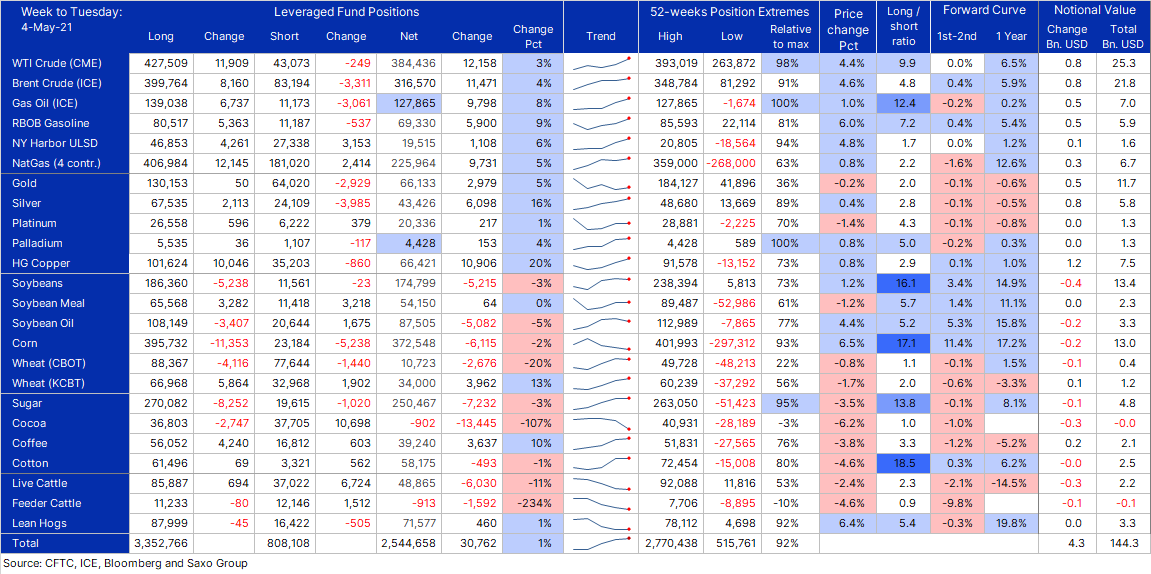 ПОГОДАВ данный момент эффект La Nina, начинает ослабевать, данный эффект практически гарантирует дождливую погоду в Западной Африке, тем самым помогая урожаю какао достигать рекордных значений как и происходит в текущем сезоне.Ниже приведены графики ENSO, которые показывают эффекты El Nino (желтым) La Nina (синим), чем более резкий перепад, тем сильнее эффект. Так же не стоит забывать, что график имеет некоторый отложенный эффект, дожди или засуха влияют на урожай примерно спустя 180 дней.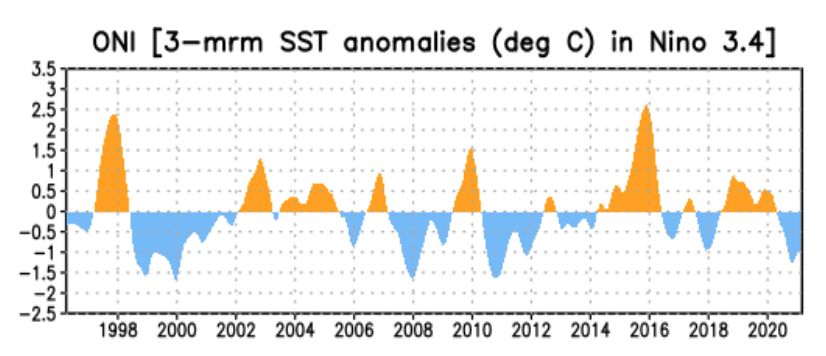 В данный момент если смотреть на снимки со спутников, то погода все еще благоприятная для развития урожая, однако исследования цветения деревьев показывает, что основной урожай следующего года скорее всего начнется с опозданием, что может привести к росту цен к окончанию среднего урожая.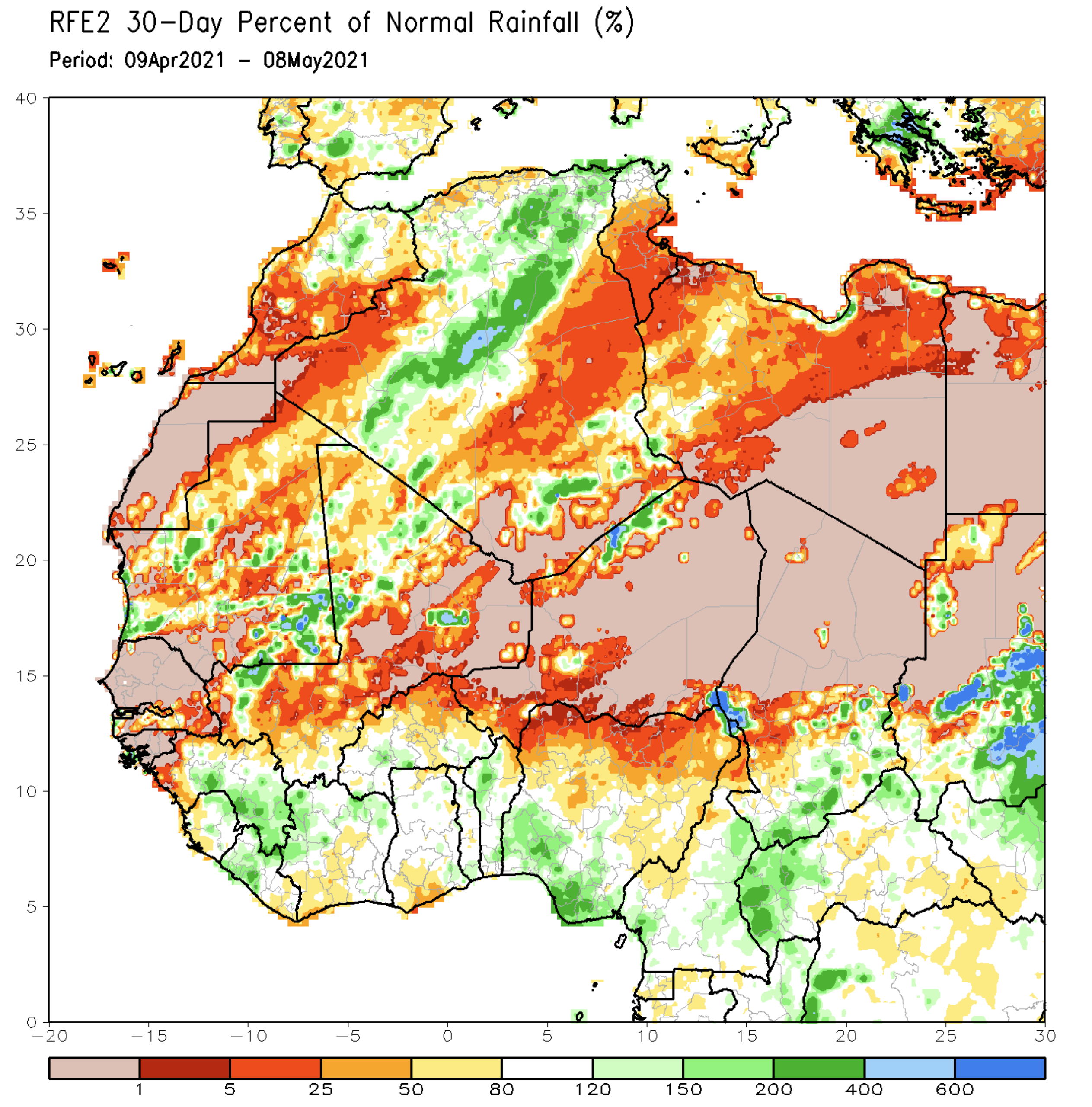 ТЕХНИЧЕСКИЙ АНАЛИЗ РЫНКАТехнически рынок находится на границе 50, 100 и 200 дневных средних на Лондонской бирже против торгов по июлю, что является довольно крепкой линией сопротивления.  Мы имеем довольно крепкую линию трендовой поддержки, при закреплении цен и закрытии недели выше уровней 1665-1680, мы получим довольно сильный сигнал к покупке.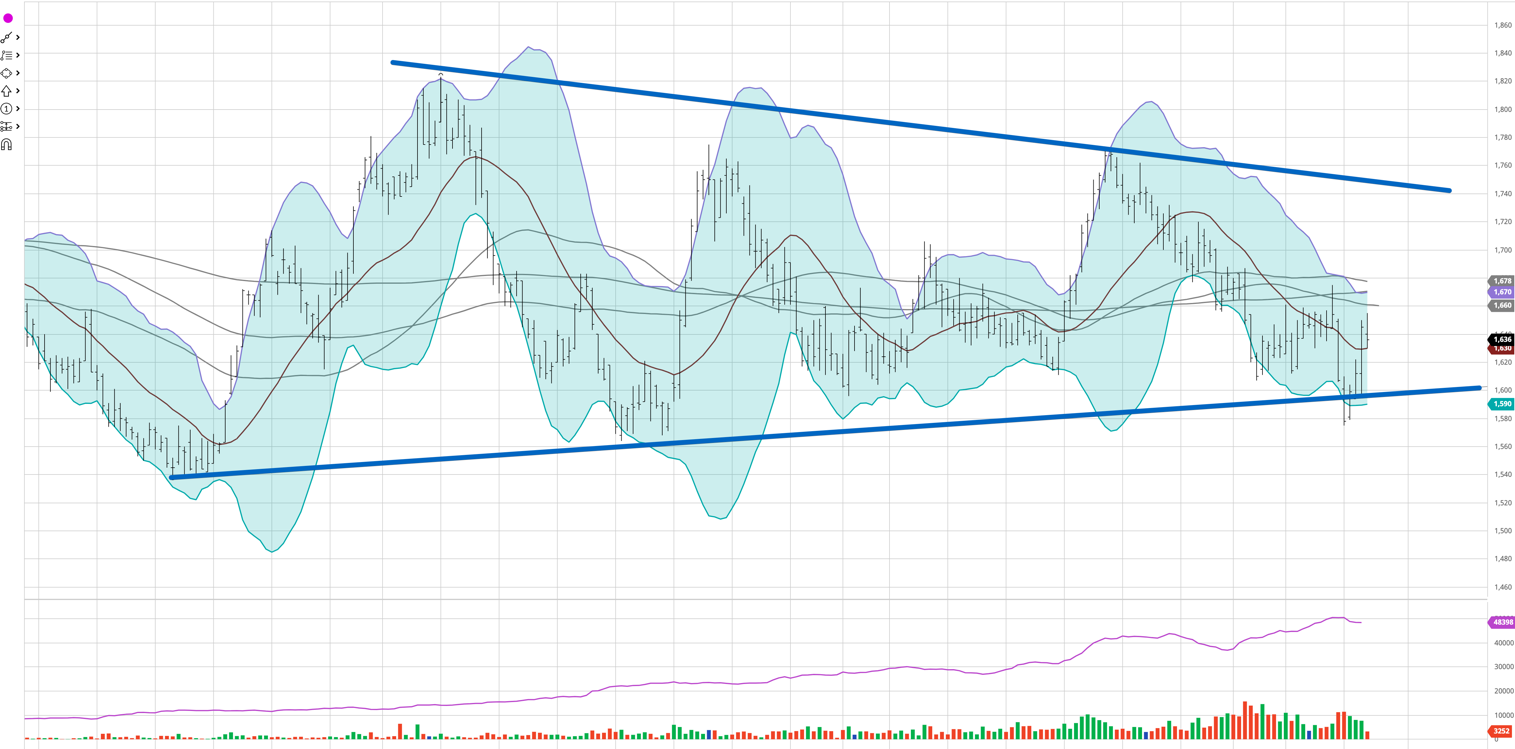 ЦЕНЫ НА КАКАО-БОБЫ И КАКАО-ПРОДУКТЫКакао-тёртое (cocoa liquor)Ratio спот (мгновенные поставки) – 1.65Ratio на третий квартал 2021 года – 1.60Какао порошок (cocoa powder)Натуральный порошок стандартного качества IC1 – 2150 EUR/mtНатуральный порошок премиального качества ICP – 2300 EUR/mtАлкализованый порошок премиального качества А6 – 2400 EUR/mtАлкализованый порошок премиального качества А8 – 2600 EUR/mt предложение ограниченоКакао-бобы ГанаПоставки 3ий квартал 2021 года Биржа CH1 (SEPTEMBER 2021) +500 GBP/mtЦена FCA Tallinn 3060 USD/mtКакао-бобы Кот-д’ИвуарПоставки 3ий квартал 2021 года Биржа CH1 (SEPTEMBER 2021) +400 GBP/mtЦена FCA Tallinn 2890 USD/mtКотировки лондонской биржи на 11.05.2021Май2021 – 1645 GBPИюль 2021 – 1645 GBPСентябрь 2021 – 1663 GBP